ПРОЕКТОб утверждении Порядка осуществления заимствований муниципальными унитарными предприятиями Гришковского сельского поселения Калининского районаНа основании Гражданского Кодекса Российской Федерации, Федерального закона от 6 октября 2003 г. № 131-ФЗ «Об общих принципах организации местного самоуправления в Российской Федерации», Федерального закона от 14 ноября 2002 г. № 161-ФЗ «О государственных и муниципальных унитарных предприятиях», Устава Гришковского сельского поселения Калининского района, п о с т а н о в л я ю:1. Утвердить порядок осуществления заимствований муниципальными унитарными предприятиями Гришковского сельского поселения Калининского района (прилагается).2. Обнародовать настоящее постановление в установленном порядке и разместить его на официальном сайте администрации Гришковского сельского поселения Калининского района в сети «Интернет» www. grishkovskoe.ru.3. Контроль за выполнением настоящего постановления оставляю за собой.4. Постановление вступает в силу со дня его обнародования.Глава Гришковского сельского поселения Калининского района		                                                                В.А. Даценко ПРИЛОЖЕНИЕУТВЕРЖДЕНпостановлением администрацииГришковского сельского поселения Калининского района от______________№_____ПОРЯДОКосуществления заимствованиймуниципальными унитарными предприятиями Гришковского сельского поселения Калининского района1. Настоящий Порядок осуществления заимствований муниципальными унитарными предприятиями Гришковского сельского поселения Калининского района (далее - Порядок) разработан в соответствии с Федеральным законом от 14 ноября 2002 г. № 161-ФЗ «О государственных и муниципальных унитарных предприятиях» и регулирует осуществление заимствований муниципальными унитарными предприятиями Гришковского сельского поселения Калининского района (далее - унитарные предприятия).2. Заимствования унитарными предприятиями могут осуществляться в форме:кредитов по договорам с кредитными организациями;размещения облигаций иливыдачи векселей;бюджетных кредитов, предоставленных на условиях и в пределах лимитов, которые предусмотрены бюджетным законодательством Российской Федерации.3. Объем и направление использования привлекаемых средств должны быть согласованы с собственником имущества унитарного предприятия.4. В целях согласования осуществления заимствования унитарное предприятие направляет в администрацию Гришковского сельского поселения Калининского района заявление по форме согласно приложению к настоящему Порядку, согласованное с главой Гришковского сельского поселения Калининского района и соответствующим отраслевым структурным подразделением администрации Гришковского сельского поселения Калининского района.5. К заявлению прилагаются следующие документы: финансово-экономическое обоснование, отражающее целесообразность и эффективность привлечения заемныхсредств;копии форм бухгалтерской отчетности унитарного предприятия за предыдущийгод и последний отчетный период с отметкой налогового органа, заверенные руководителем унитарного предприятия;2проект договора о привлечении заимствования.6. Согласование или мотивированный отказ в согласовании осуществления заимствования дается администрацией Гришковского сельского поселения Калининского района в письменном виде в срок не более 14 рабочих дней со дня поступления заявления и прилагаемых к нему документов.7. Основаниями для отказа в согласовании заимствования являются:предоставление унитарным предприятием недостоверных сведений;нахождение унитарного предприятия в стадии ликвидации;возбуждение в отношении унитарного предприятия арбитражным судом дела о несостоятельности (банкротстве);несоответствие направлений заимствования видам деятельности, предусмотренным уставом унитарного предприятия.8. Документ о согласовании заимствования должен в обязательном порядке содержать следующую информацию:полное наименование заемщика и кредитора;цели заимствования;размер и форма заимствования;размер процента по указанному кредиту (займу);срок заимствования.9. Унитарные предприятия, осуществившие заимствования, в течение 5 рабочих дней со дня осуществления заимствования обязаны зарегистрировать свои заимствования в администрации Гришковского сельского поселения Калининского района.Информация, представляемая унитарными предприятиями и необходимая для регистрации заимствований, должна содержать следующие сведения:полное наименование и место нахождение заемщика и кредитора;реквизиты договора или иного документа, на основании которого осуществляется заимствование;форма и условия заимствования (размер основной суммы и процентов по кредиту (займу), срок заимствования, условия погашения основной суммы кредита (займа) и процентов по нему).10. Администрация Гришковского сельского поселения Калининского района ведет реестр задолженности унитарных предприятий, оформленном в виде журнала, который содержит следующие графы (далее –реестр):порядковый номер;дата регистрации заимствования;полное наименование заемщика;полное наименование кредитора(ов);дата, номер и наименование документа, которым оформлено заимствование;размер заимствования;дата возникновения заемного обязательства;дата погашения заемного обязательства;отметки о выполнении заемных обязательств.311. Унитарное предприятие ежемесячно, в срок до 5 числа месяца, следующего за отчетным, направляет в администрацию Гришковского сельского поселения Калининского района отчеты об использовании заемных средств, платежах в погашение заемных обязательств и процентов по ним, исполнении своих обязательств и представляет подтверждающие документы.Отчеты подписываются руководителем и главным бухгалтером унитарного предприятия и заверяются печатью унитарного предприятия.12. Администрация Гришковского сельского поселения Калининского района на основании полученных отчетов унитарных предприятий ежемесячно, в срок до 10 числа месяца, следующего за отчетным, вносит в реестр данные об изменении размера задолженности унитарных предприятий.13. Унитарное предприятие, исполнившее свои заемные обязательства, обязано незамедлительно известить об этом администрацию Гришковского сельского поселения Калининского района с приложением подтверждающих документов.14. Администрация Гришковского сельского поселения Калининского района на основании полученных документов о прекращении заемного обязательства вносит в реестр отметку о выполнении заемных обязательств.15. Руководители и должностные лица унитарного предприятия несут ответственность за нарушение или ненадлежащее исполнение требований настоящего Порядка в соответствии с действующим законодательством. Глава Гришковского сельского поселения Калининского района                                                                           В.А. Даценко4Приложение 1 к порядкуЗАЯВЛЕНИЕо согласовании заимствованияМуниципальное унитарное предприятие _____________________________________________________________________________________________________(полное наименование муниципального унитарного предприятия)Просит собственника имущества муниципального унитарного предприятия – администрацию Гришковского сельского поселения Калининского района дать согласие на заключение кредитного договора, размещения облигаций, выдачу векселей, оформление бюджетного кредита (выбрать нужное) с___________________________________________________( полное наименование кредитной организации – залогодержателя)____________________________________________________________________(адрес местонахождения кредитной организации – залогодержателя)Цель заимствования:__________________________________________________;направление использования заимствования: ______________________________;форма заимствования: ________________________________________________;размер заимствования: ________________________________________________;размер процентной ставки:_____________________________________________;предполагаемый период заимствования:_________________________________;способ и размер обеспечения обязательств по заимствованию:_______________;Приложение: ______________________________________________________(перечисляются все прилагаемые к заявлению документы)Руководитель унитарного предприятия   ________________   ______________М.П.                                                                 (подпись)                   (ФИО)Главный бухгалтер унитарного предприятия ____________   ______________                                                                           (подпись)                   (ФИО)Согласовано: ______________________________________________________М.П.                  (Глава Гришковского сельского поселения Калининского района)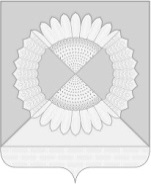 АДМИНИСТРАЦИЯ Гришковского СЕЛЬСКОГО ПОСЕЛЕНИЯ КАЛИНИНСКОГО РАЙОНААДМИНИСТРАЦИЯ Гришковского СЕЛЬСКОГО ПОСЕЛЕНИЯ КАЛИНИНСКОГО РАЙОНААДМИНИСТРАЦИЯ Гришковского СЕЛЬСКОГО ПОСЕЛЕНИЯ КАЛИНИНСКОГО РАЙОНААДМИНИСТРАЦИЯ Гришковского СЕЛЬСКОГО ПОСЕЛЕНИЯ КАЛИНИНСКОГО РАЙОНААДМИНИСТРАЦИЯ Гришковского СЕЛЬСКОГО ПОСЕЛЕНИЯ КАЛИНИНСКОГО РАЙОНААДМИНИСТРАЦИЯ Гришковского СЕЛЬСКОГО ПОСЕЛЕНИЯ КАЛИНИНСКОГО РАЙОНААДМИНИСТРАЦИЯ Гришковского СЕЛЬСКОГО ПОСЕЛЕНИЯ КАЛИНИНСКОГО РАЙОНАПОСТАНОВЛЕНИЕПОСТАНОВЛЕНИЕПОСТАНОВЛЕНИЕПОСТАНОВЛЕНИЕПОСТАНОВЛЕНИЕПОСТАНОВЛЕНИЕПОСТАНОВЛЕНИЕот№село Гришковскоесело Гришковскоесело Гришковскоесело Гришковскоесело Гришковскоесело Гришковскоесело ГришковскоеСогласовано:Глава Гришковского сельскогопоселения Калининского района_____________________________(подпись, ФИО)_____________________________(дата)